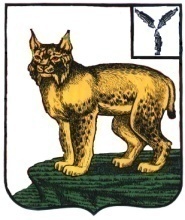 АДМИНИСТРАЦИЯТУРКОВСКОГО МУНИЦИПАЛЬНОГО РАЙОНАСАРАТОВСКОЙ ОБЛАСТИПОСТАНОВЛЕНИЕОт 26.04.2017 г.    № 165Об утверждении муниципальной программы «Празднование Дня Турков в 2017 году»В соответствии с Уставом Турковского муниципального района администрация Турковского муниципального района ПОСТАНОВЛЯЕТ:1. Утвердить муниципальную программу «Празднование Дня Турков в 2017 году» согласно приложению.2. Контроль за выполнением настоящего постановления оставляю за собой.Глава Турковского муниципального района	       А.В. НикитинПриложение к постановлению администрации муниципального района от 26.04.2017 г.   № 165Муниципальная программа «Празднование Дня Турков в 2017 году»Паспорт программы1. Характеристика (содержание) проблемы и обоснование необходимости ее решения программными методамиВ настоящее время в условиях продолжающего роста экономики нашего государства, урбанизации наших городов и сел, по-прежнему существует проблема дефицита общения среди жителей, низкого знания своих исторических корней, духовно-нравственного воспитания подрастающего поколения в любви и в соблюдении традиций своей малой Родины.Проведение праздничных мероприятий, будет способствовать созданию положительного имиджа Турковского муниципального образования. Следует отметить, что использование программно-целевого метода в целом позволит добиться хороших результатов в обеспечении ресурсов для подготовки и проведения празднования Дня Турков в 2017 году, упорядочении контроля за расходованием бюджетных средств, выделяемых на организацию праздничных мероприятий.2. Цели и задачи программыЖители р.п. Турки все больше и больше уделяют внимания развитию культуры, физической культуры и спорта, духовному направлению, а также становятся активными участниками и инициаторами благоустройства территории родного поселка. Учитывая потребность жителей в данном направлении, органы местного самоуправления, создают условия для активного участия граждан, предприятий и учреждений в общественной жизни поселка, стараясь обеспечить открытость и прозрачность работ по мероприятиям, связанным с подготовкой и проведением празднования Дня Турков в 2017 году. В рамках празднования Дня Турков в 2017 году, будет достигнута основная цель, имеющая огромное нравственное значение в плане воспитания у жителей Турковского муниципального образования уважения к ветеранам, старожилам р.п. Турки и к тем, кто внес весомый вклад в социально-экономическое развитие Турковского муниципального образования. Целью муниципальной программы является обеспечение подготовки и проведения мероприятий, посвященных празднованию Дня Турков в 2017 году, направленных на проявление уважения к историческому прошлому поселка, сохранению и приумножению культурных традиций, воспитание у жителей муниципального образования, молодежи чувства гражданственности и патриотизма, для достижения которой необходимо решение следующих задач:Реализация организационно – технических мероприятий, посвященных празднованию Дня Турков, направленных на сохранение культурно-исторических и духовно-нравственных традиций;улучшение архитектурного облика р.п. Турки;проведение культурно-массовых, спортивных и иных мероприятий в рамках празднования Дня Турков;чествование граждан, коллективов предприятий, учреждений, организаций, внесших вклад в социально-экономическое развитие Турковского муниципального образования.3. Ожидаемые результаты реализации программы и показатели эффективностиРешение поставленных в рамках программы задач достигается за счет:- привлечения к решению поставленных задач хозяйствующих субъектов, населения, общественных организаций Турковского муниципального образования;- выделения финансовых средств из бюджета Турковского муниципального образования на подготовку и проведение празднования Дня Турков в 2017 году.Непосредственные результаты:Доля реализованных мероприятий по подготовке и проведению празднования Дня Турков в 2017 году от запланированного объема в 2016году – 100%. Увеличение доли населения Турковского муниципального образования, участвующих в культурно-массовых, спортивных и иных мероприятиях на 20%.Стимулирование особо активных граждан, принявших участие в жизни Турковского муниципального образования.Повышение культурного уровня жителей Турковского муниципального образования;Снижение социальной напряженности в Турковском муниципальном образовании.4. Сроки и этапы реализации программыСрок реализации программы - 2017 год.5. Механизм реализации программыМуниципальная программа реализуется в соответствии с законодательством Российской Федерации, Саратовской области, муниципальными правовыми актами. Механизм реализации программы включает в себя следующие элементы:разработку и принятие муниципальных правовых актов, необходимых для выполнения муниципальной программы;подготовку и уточнение перечня программных мероприятий на финансовый год, уточнение затрат на реализацию программных мероприятий;размещение в средствах массовой информации, в сети Интернет информации о ходе и результатах реализации программы, финансирование программных мероприятий.Администрация Турковского муниципального района является основным органом, осуществляющим контроль за реализацией муниципальной программы, исполнением запланированных мероприятий в рамках проведения празднования Дня Турков в 2017 году и ее финансированием.Реализация мероприятий муниципальной программы осуществляется на основе муниципальных контрактов, договоров на приобретение товаров (оказание услуг, выполнение работ) для муниципальных нужд, заключаемых в установленном законодательством Российской Федерации порядке. 6. Ресурсное обеспечение программыПри планировании ресурсного обеспечения программы учитывались реальная ситуация в финансово-бюджетной сфере на муниципальном и районном уровне, высокая социальная значимость организации и проведения мероприятий празднования Дня Турков в 2017 году.Финансирование мероприятий программы будет осуществляться за счет средств бюджета Турковского муниципального образования, а также за счет привлеченных средств и человеческих ресурсов.Объемы ассигнований из бюджета Турковского муниципального образования могут быть уточнены, исходя из возможностей бюджета Турковского муниципального образования и объективной необходимости.Общий объем финансирования программы – 160,0 тыс. рублей.7. Управление реализацией программы и контроль за ходом ее исполненияАдминистрация Турковского муниципального района осуществляет организацию и координацию работ по реализации программы, вносит в установленном порядке предложения по уточнению мероприятий программы с учетом складывающейся социально-экономической ситуации.Реализация программы осуществляется администрацией Турковского района, а также посредством создания рабочих групп и других организационных форм, в которых может быть реализована деятельность, направленная на реализацию положений настоящей программы.Администрация Турковского муниципального района осуществляет подготовку и представление в установленном порядке информации о ходе реализации Программы и эффективности использования финансовых средств.Общий контроль за реализацией программы осуществляет администрация Турковского муниципального района.8. Оценка эффективности реализации программыРеализация программы позволит:Увеличить долю населения Турковского муниципального образования, участвующего в культурно-массовых, спортивных и иных мероприятиях.Стимулировать особо активных граждан, принявших участие в жизни Турковского муниципального образования.Повысить культурный уровень жителей Турковского муниципального образования;Снизить социальную напряженность в Турковском муниципальном образовании.ПЕРЕЧЕНЬ ПРОГРАММНЫХ МЕРОПРИЯТИЙНаименование программыПразднование Дня Турков в 2017 годуОснование разработки программыФедеральный закон от 06 октября 2003 года № 131-ФЗ «Об общих принципах организации местного самоуправления в Российской Федерации», Бюджетный кодекс Российской Федерации.Заказчик программыАдминистрация Турковского муниципального районаОсновной разработчик программыАдминистрация Турковского муниципального районаОсновные исполнители программыАдминистрация Турковского муниципального районаЦели программы1.Формирование привлекательного имиджа Турковского муниципального образования, развитие сотрудничества и укрепления связей между организациями всех форм собственности и населением Турковского муниципального образования;2. Обеспечение подготовки и проведения празднования Дня Турков в 2017 году.Основные задачи программыРеализация организационно – технических мероприятий, посвященных празднованию Дня Турков, направленных на сохранение культурно-исторических и духовно-нравственных традиций;улучшение архитектурного облика р.п. Турки; проведение культурно-массовых, спортивных и иных мероприятий в рамках празднования Дня Турков;чествование граждан, коллективов предприятий, учреждений, организаций, внесших вклад в социально-экономическое развитие Турковского муниципального образованияВажнейшие целевые индикаторы и показателиДоля реализованных мероприятий по подготовке и проведению празднования Дня Турков от запланированного объема в 2016 году – 100%; Увеличение доли населения Турковского муниципального образования, участвующего в культурно-массовых, спортивных и иных мероприятиях на 20%.Сроки реализации2017 годОбъемы и источники финансирования программыОбщий объем необходимых для реализации программы средств бюджета Турковского муниципального образования Турковского муниципального района в 2017 году составляет 160 тыс. руб.Контроль за исполнением программыОсуществляется заказчиком программы.Ожидаемые конечные результаты реализации программыУвеличение доли населения Турковского муниципального образования, участвующего в культурно-массовых, спортивных и иных мероприятиях. Повышение качества проводимых мероприятий посредством улучшения материально-технического обеспечения проведения праздничных мероприятий.№ п\пНаименование мероприятияСроки исполненияИсточник финансирова нияОбъем финансирования (т. руб.)Ответственный за исполнениеПроведение праздничных мероприятийБюджет Турковского муниципального образованияАдминистрация Турковского муниципального района  - Организация пиротехнического показа2017 г.Бюджет Турковского муниципального образования100,0Администрация Турковского муниципального района  - Изготовление фотографий, планшетов для Доски Почета2017 г.Бюджет Турковского муниципального образования25,0Администрация Турковского муниципального района  - Праздничное оформление2017 г.Бюджет Турковского муниципального образования35,0Администрация Турковского муниципального района  Итого160,0